A Brief History of PACEOver 40 years ago fifteen Northshore families, in conjunction with Northshore School District, created an alternative option to the district’s established elementary educational system.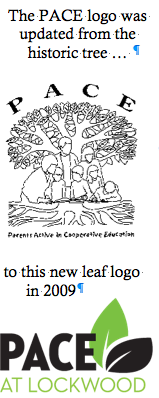 1973	Northshore Alternative Program (NAP) at Lockwood Elementary started with one classroom as a K–3 program.1974	NAP gained a second classroom at NAP at Lockwood.1975	NAP gained a third classroom at NAP at Lockwood.1976	NAP gained a fourth classroom at NAP at Lockwood and became a K–4 program.1980	NAP opened a K–4 site at Woodin Elementary with 2  classrooms.1985	NAP at Woodin (aka, NAP Eastside) moved to the Woodinville Annex where it grew to 5 ½ classroom and became a K–6 program.1990	NAP Eastside became Recognizing Educational Alternatives for Children (REACH).1992	REACH moved to Woodmoor Elementary with its 5 ½ classrooms.1993	PACE started a K–6 program with 4 ½ classrooms as PACE at Kokanee Elementary.1994	REACH at Woodmoor and NAP at Lockwood were renamed to Parents Active in Cooperative Education (PACE) matching the Kokanee name.1994	PACE at Woodmoor’s site was reduced from 5 ½ classrooms to 4 ½.1995	PACE at Kokanee was reduced from 4 ½ classrooms to 3 ½ classrooms.1996	PACE at Wellington Elementary started as a 1–6 grade program with two classrooms.1997	PACE at Wellington gained a third classroom.1999	PACE at Woodmoor was again reduced, becoming a 3 ½ classroom site.2001	All PACE programs eliminated Kindergarten beginning with school year 2001–2002.2008	PACE at Lockwood celebrated 35 years. NSD cut bus service to all PACE programs.2009	All PACE programs restructured to be cost neutral to the district. The Kokanee site merged with Woodmoor. Class sizes in the program were allowed to increase. Blended classes migrated to straight grades. The PACE at Lockwood logo was updated from the tree with parents and teachers, to a simple leaf design—which the other PACE sites also adopted.2017	NSD realigned school boundaries and reconfigured grade levels to a K–5 elementary, 6–8 middle school and 9–12 high school. All PACE programs are now grades 1-5. 